LAS TERRIBLES CONSECUENCIAS DEL PECADO 
¿Cuánto es tu vida? ¿Cuánto pagaría usted por un riñón si lo necesitara? Si fueras ciego, ¿Cuánto pagaría usted por un par de corneas para sus ojos? ¿Cuánto pagaría usted para vivir 20 años más? Leamos esta historia: un hombre pagaba a su aseguranza por cada parte de su cuerpo $ 350,000.00 dólares. Así que un día decidió  cortar su mano derecha  y cobrar la cantidad a la compañía de seguros. Él lo hizo y cobró el importe pero no tenía más la mano derecha. Recuerdo que mi hijo estuvo  en el hospital por una semana y la cantidad total de este período de siete días fue de $ 30,000.00  Yo  no podía pagar  esa cantidad. Sólo de pensar que mi hijo hubiera pasado un mes en el hospital bajo cuidado intensivo,  yo hubiera pagado $200,000.00 dólares. ¿El valor de tu vida es menor que la salvación espiritual?1. ¿Cuál es la consecuencia final del pecado?      (Romanos 5:12, 6:23)Por tanto, como el pecado entró en el mundo por un hombre, y por el pecado la muerte, así la muerte pasó a todos los hombres, por cuanto todos pecaron. Porque la paga del pecado es muerte, mas la dádiva de Dios es vida eterna en Cristo Jesús Señor nuestro. R= La Muerte.2. ¿Puede el hombre resolver el problema del pecado? (Jeremías 2:22)Aunque te laves con lejía (sosa) y amontones jabón sobre ti, la mancha de tu pecado permanecerá aún delante de mí, dijo Jehová el Señor. R=No.                                                   (Esto significa que podremos estar bien con los humanos, vestir bien, ser las personas más atractivas o buenas  pero si no hay arrepentimiento y confesión de pecados, estamos sucios en nuestro corazón delante de Dios). 3. ¿Cómo se encuentra el hombre delante de Dios como pecador?  (Romanos 3:23)Por cuanto todos pecaron, y están destituidos de la gloria de Dios.                              R= Destituido o apartado  de la gloria de Dios. 4. ¿Qué provisión hizo Dios para salvar al hombre? (S. Juan 3:16) 
 Porque de tal manera amó Dios al mundo, que ha dado a su Hijo Unigénito, para que todo aquel que en él cree, no se pierda, mas tenga vida eterna.                                            R=Dio a su Hijo Jesucristo como sacrificio en la cruz.5. ¿Cómo describió Jesús su misión?   (San Lucas 19:10) Porque el Hijo del Hombre vino a buscar y a salvar lo que se había perdido. (Comentario: si tú o yo estábamos perdidos, Jesús nos vino a buscar para salvarnos).                            R= Vino a buscar y salvar a todo en que estaba perdido.6. ¿Cometió Jesús algún pecado? (Hebreos 4:15, 1 Juan 3:5)  Porque no tenemos un sumo sacerdote que no pueda compadecerse de nuestras debilidades, sino uno que fue tentado en todo según nuestra semejanza, pero sin pecado.Y sabéis que él apareció para quitar nuestros pecados, y no hay pecado en él.  R= No.
(A diferencia de Jesús, el Señor.  María, su madre, sí venía de las tribus de Israel de padre y madre que naciemos bajo la naturaleza caída del pecado, por lo tanto, ella sí fue considerada de naturaleza pecaminosa como nosotros los cristianos, solo que fue justificada por  fe en el Señor Jesucristo, su Hijo  y  fue solo un instrumento divino para que el Señor Jesús fuera engendrado, no criado, aquí en esta tierra).7. ¿Cómo pagó Jesús la deuda del hombre? (Isaías 53:3-7, Juan 1:29).*Despreciado y desechado entre los hombres, varón de dolores, experimentado en quebranto; y como que escondimos de él el rostro, fue menospreciado, y no lo estimamos. Ciertamente llevó él nuestras enfermedades, y sufrió nuestros dolores; y nosotros le tuvimos por azotado, por herido de Dios y abatido. Mas él herido fue por nuestras rebeliones, molido por nuestros pecados; el castigo de nuestra paz fue sobre él, y por su llaga fuimos nosotros curados. Todos nosotros nos descarriamos como ovejas, cada cual se apartó por su camino; mas Jehová cargó en él el pecado de todos nosotros. Angustiado él, y afligido, no abrió su boca; como cordero fue llevado al matadero; y como oveja delante de sus trasquiladores, enmudeció, y no abrió su boca.  *El siguiente día vio Juan a Jesús que venía a él, y dijo: He aquí el Cordero de Dios, que quita el pecado del mundo.                   R=Muriendo como el cordero de Dios que quita el pecado del mundo.8. ¿Qué acto aseguró nuestra salvación? (1 Corintios 15:20-22) Mas ahora Cristo ha resucitado de los muertos; primicias de los que durmieron es hecho. Porque por cuanto la muerte entró por un hombre, también por un hombre la resurrección de los muertos. Porque así como en Adán todos mueren, también en Cristo todos serán vivificados.    R= La resurrección de Jesucristo. ¿QUÉ DEBO HACER? 1. Creer en Jesús (Hechos 16:30-32).y sacándolos, les dijo: Señores, ¿qué debo hacer para ser salvo?  Ellos dijeron: Cree en el Señor Jesucristo, y serás salvo, tú y tu casa. Y le hablaron la palabra del Señor a él y a todos los que estaban en su casa. 2. Aceptarlo como único Salvador (Hechos 4:12)Y en ningún otro hay salvación; porque no hay otro nombre bajo el cielo, dado a los hombres, en que podamos ser salvos. 3. Abrirle la puerta del corazón (Apocalipsis 3:20).He aquí, yo estoy a la puerta y llamo; si alguno oye mi voz y abre la puerta, entraré a él, y cenaré con él, y él conmigo.  Lee esta historia: “Un noble romano era perseguido a muerte por sus enemigos.  Para salvarlo, uno de sus siervos que lo amaba mucho, cambió con él sus vestidos.  En la noche sus perseguidores lo capturaron y lo mataron, pero el amo salvó su vida.  Lo mismo hizo Jesús.  Se vistió nuestros harapos de injusticia y dio su vida por nosotros”.¿Quieres aceptarlo como el Salvador personal  de tu vida?...“IGLESIA ADVENTISTA DEL     SÉPTIMO DÍA”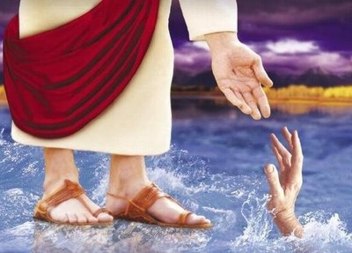 Jehová te bendiga, y te guarde; Jehová haga resplandecer su rostro sobre ti, y tenga de ti misericordia; Jehová alce sobre ti su rostro, y ponga en ti paz (Números 6:24-26).Porque por gracia sois salvos por medio de la fe; y esto no de vosotros, pues es don de Dios; no por obras, para que nadie se gloríe (Efesios 2:8-9).